Саратовская ОТШ ДОСААФ РоссииПОЛОЖЕНИЕо правах и обязанностях обучающихсяОбщие положенияНастоящее положение разработано в соответствии с Федеральным законом от 29 декабря 2012 года № 273 «Об образовании в Российской Федерации», Уставом образовательного учреждения и регламентирует права и обязанности обучающихся в учреждении.Обучающимся в учреждении является физическое лицо, в установленном порядке зачисленное в образовательное учреждении приказом начальника учреждения для освоения образовательной программы.Права и обязанности обучающихсяОбучающиеся в учреждении имеют право:- на получение образования по избранной для обучения специальности в пределах федерального государственного стандарта;- на посещение занятий в учреждении после зачисления на обучение в установленном порядке;-  на приобретение профессиональных знаний и практических навыков в соответствии с действующими учебными планами и программами;- на получение свидетельства об окончании обучения при успешном прохождении итоговой аттестации;- на ознакомление со свидетельством о государственной регистрации, с Уставом , с лицензией на осуществление образовательной деятельности, с учебной документацией, другими документами, регламентирующими организацию и осуществление образовательной деятельности в Учреждении;- на участие  в обсуждении и решении вопросов деятельности Учреждения, в том числе через общественные организации и органы самоуправления Учреждения;- на  пользование  библиотечно-информационными ресурсами Учреждения, его учебно-лабораторной базой;- участвовать в формировании содержания своего образования при условии соблюдения требований государственного  образовательного стандарта;- на переход в Учреждении из одной учебной группы в другую по одной образовательной программе, в связи с объективными причинами ;- на уважение их человеческого достоинства, свободы совести, информации, свободного выражения собственных взглядов и убеждений, если они не противоречат общепринятым нормам.2.2.  Обучающиеся в Учреждении обязаны:    - добросовестно осваивать образовательную программу, посещать предусмотренные учебным планом учебные занятия, осуществлять самостоятельную подготовку к занятиям, выполнять задания, данные педагогическими работниками в рамках образовательной программы;  -  выполнять требования Устава Учреждения, правил внутреннего распорядка и иных локальных нормативных актов Учреждения по вопросам организации и осуществления образовательной деятельности;     -      бережно относиться к имуществу Учреждения ;    -   уважать честь и достоинство других обучающихся и работников Учреждения;2.3. Взаимоотношения Учреждения и обучающегося регулируются договором, заключенным между обучающимся и Учреждением, определяющим уровень образования, сроки обучения, размер оплаты за обучение, иные условия, предусмотренные законодательством.РАССМОТРЕНО и ПРИНЯТОна заседании педагогического советапротокол № 3  от «16» мая 2016 г.УТВЕРЖДЕНО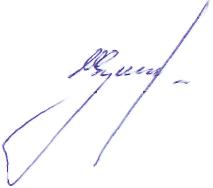 Начальник СОТШ ДОСААФ России______________С.В. ЩукинВВЕДЕНО В ДЕЙСТВИЕприказом № 93 от «18» мая 2016 г.